Propozície behu“ Rudlovskýšlapák“5. ročník  . 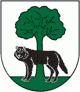 Usporiadateľ:  Obec Rudlov (okr. Vranov nad Topľou), Základná škola RudlovTermín:	19.5.2018(sobota)Miesto:	Kultúrny dom RudlovŠtart :		14:00 hod.        Žiaci materských a základných škôl: štart 12:00hod.Trať:		asfaltový  povrch + lesná cesta, 9km / 590m prevýšenie  Prezentácia a šatnev deň preteku: Kultúrny dom Rudlov od 11:00 – 13:30 hod.   Štartovné:  online registrácia www.beh.sk  do 17.5.2018       24:00 6€ zaplatenie na účet(zvýhodnené štartovné)                       Číslo účtu IBAN : SK73 0200 0000 0019 2084 0357na mieste platba 8€za čopretekár získa obed a občerstvenieMuži nad 70 rokov a ženy nad 60 rokov štartovné neplatia.Informácie:OcÚ  Rudlov: Mgr. J. Markuš   M: 0905807298         obecrudlov@stonline.skHlavný rozhodca:   Peter Buc M:0905299189      peter.buc59@gmail.comKategórie :         Muži :	A    celkové poradie 1.-5.miesto  (bez rozdielu veku a národnosti)	B    40 - 49 rokov  (len SVK pretekári)	C   50 - 59 rokov   (len SVK pretekári) 	D   nad 60 rokov   (len SVK pretekári)Ženy :  	E    celkové poradie 1.-3.miesto    (bez rozdielu veku a národnosti)F    35 - 49 rokov   (len SVK pretekárky) 	G    nad 50 rokov   (len SVK pretekárky)Ročník narodenia + dĺžka trateTechnické podmienky: Preteká sa podľa pravidiel atletiky. Beh sa uskutoční za každého počasia. Pretekári štartujú na vlastné nebezpečie a na vlastnú zodpovednosť. Účastníci sú povinní rešpektovať pokyny usporiadateľov.Štartovné číslo musí byť umiestnené viditeľne na hrudi.Pretek zaradený do súťaže VMBL,  Oblastnej bežeckej ligy Michalovce – Sobrance 2017Víťazi jednotlivých ročníkov1. ročník  - 2014   muži – Vavrek A.  SVK – 39:52 hod.                              ženy  - Stanovčáková Z. SVK – 50:41 hod.- počet pretekárov  442. ročník  - 2015   muži – Vavrek A. SVK – 40:40 hod.                              ženy – Stanovčáková Z. SVK – 50:55 hod.- počet pretekárov  623. ročník – 2016   muži – Tomeček R. SVK – 40:11 hod.                             ženy – Krištanová M. SVK – 51:52 hod.- počet pretekárov  744. ročník – 2017   muži – Raschupkin S. UKR – 39:33 hod.                              ženy – Malaia N. UKR – 49:31 hod.- počet pretekárov  945. ročník – 2018   muži - ??????                              ženy - ??????- počet pretekárov ???          ZŠ Rudlov: PaedDr. Z. Stanovčáková M: 0917091781      stanovcakovazuzana@gmail.comKategórieKategórieKategórieRok narodeniaVek1.D 1Mladší predškolský vek Dievčatá2015 a mladšie3 roky a menej30 m2.Ch 1Mladší predškolský vek Chlapci2015 a mladší3 roky a menej30 m3.D 2Stredný predškolský vek Dievčatá2013 - 20144-5 rokov50 m.4.Ch 2Stredný predškolský vek  Chlapci2013 - 20144-5 rokov50 m5.D 3Starší predškolský vek Dievčatá 2011 - 20126-7 rokov100 m.6.Ch 3Starší predškolský vek Chlapci 2011 - 20126-7 rokov100 m7.D 4Dievčatá prípravka2009 - 20108-9 rokov200 m8.Ch 4           Chlapci  prípravka2009 - 20108-9 rokov200 m9.D 5Najmladšie žiačky2007 - 200810-11 rokov300 m10.Ch 5Najmladší žiaci2007 - 200810-11 rokov300 m11.D 6Mladšie žiačky2005 - 200612-13 rokov500 m12.Ch 6Mladší žiaci2005 - 200612-13 rokov500 m13.D 7Staršie žiačky2003 - 200414-15 rokov800 m14.Ch 7Starší žiaci2003 - 200414-15 rokov800 m15.D8Dorastenky2001 - 200216-17 rokov1000 m16.Ch8Dorastenci2001 - 200216-17 rokov1000 m